Знамения  пророка Мухаммада
да благословит его Аллах и приветствуетمعجزات سيدنا محمد ﷺ< باللغة الروسية >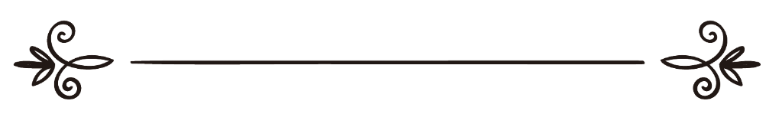 Камаль Зантكمال عبد الرحمن الظنطЗнамения  пророка МухаммадаДругие знамения Мухаммада, (да благословит его Аллах и приветствует), Аль-исра валь-миградж: аль-исра (перенесение) ночью из Мекки в Палестину. Об этом говорится в следующем аяте: (1). Хвала Тому, Кто перенес ночью Своего раба из мечети неприкосновенной в мечеть отдаленнейшую, вокруг которой Мы благословили, чтобы показать ему из Наших знамений. Поистине, Он - Всеслышащий, Всевидящий! (17:1) Аль-миградж - это вознесение на седьмое небо, когда Мухаммад, (да благословит его Аллах и приветствует), приблизился к Аллаху. Об этом также говорится в Коране: (11). Сердце (ему) не солгало в том, что он видел. (12). Разве вы станете спорить с ним о том, что он видел? (13). И видел он Его при другом нисхождении (14). у лотоса крайнего предела (15). У Него - сад прибежища. (16). Когда покрывало лотос то, что покрывало (17). Не уклонилось его зрение и не зашло далеко: (18). он действительно видел из знамений своего Господа величайшее. (53:11-18) Не раз ко мне обращались с вопросом, было ли поднятие на седьмое небо, если нет ни одного аята об этом. Мы привели выше аяты, в которых рассказывается об этом событии. И все тафсиры объясняют эти аяты как аяты, повествующие об аль-миградж. Тогда, в течение части ночи, пророк Мухаммад, (да благословит его Аллах и приветствует), был перенесен из Мекки в Палестину, а из Палестины поднялся на седьмое небо. Но одна современная школа пытается объяснить это событие по-другому, они говорят, что это произошло не в бодрости, а во сне, другие говорят, что это было перенесение души Мухаммада, (да благословит его Аллах и приветствует), без тела. Но если это был сон, то почему когда Мухаммад, (да благословит его Аллах и приветствует), рассказал утром об этом событии, все были удивлены и даже некоторые мусульмане отказались от ислама? Если это сон, то зачем удивляться? Я тоже могу перемещаться во сне, для этого необязательно быть пророком. Значит, это произошло и душой, и телом, как об этом говорится в Коране. Разделение Луны. Когда неверующие попросили Мухаммада, (да благословит его Аллах и приветствует), разделить им Луну, пророк обратился к Аллаху с этой просьбой, и Аллах Субханаху ва Тагаля разделил Луну на две половины. (1). Приблизился час, и раскололся месяц! (54:1) Присутствующие при этом событии неверующие сказали: ты нас околдовал, нам это только показалось, это обман зрения. Мухаммад, (да благословит его Аллах и приветствует), сказал: «Я обманываю вас? Но арабов, которые в пустыне, я не могу обмануть. Спросите их». И, когда на хадж приехали другие арабы, они сказали: «В такой-то день мы видели, что Луна разделилась». Здесь будет уместно рассказать о причине принятия ислама одним гражданином Великобритании. Он рассказывает: «Однажды я заинтересовался исламом и хотел о нем побольше узнать. Я купил книгу перевода Корана и открыл ее, мне попался аят «Приблизился час, и раскололся месяц! (54:1)» Я сказал себе: «Что за ерунда!», и тут же закрыл книгу и поставил ее на полку. Прошло какое-то время. Однажды я сидел у телевизора и смотрел интервью с одним космонавтом. Журналист говорит ему: - Сколько миллиардов мы расходуем для того, чтобы полететь на Луну. И что нам это дает, в то время, как мы нуждаемся в этих деньгах и можем их пустить на более полезные проекты? Желая оправдать эти затраты, космонавт рассказывает о многих пользах от полетов на Луну: - Нами было сделано несколько важных научных открытий, например, нами уже доказано, что было разделение Луны».Этот великобританец удивился, где же раньше он об этом слышал, и вспомнил, что прочел о разделении Луны в Коране. Он подумал: «Люди тратят столько денег, чтобы узнать информацию, а о ней написано в Коране!» После этого он пошел в ближайшую мечеть и принял ислам. Об этом случае рассказал по телевидению известный современный ученый профессор Заглул Аннажжар, специалист по астрономии. И существует еще много других знамений. Как видим, сказать, что Коран является единственным знамением Мухаммада, (да благословит его Аллах и приветствует), будет неправильно, хотя Коран - это его главное знамение. Какой смысл в том, что знамение последнего пророка Мухаммада, (да благословит его Аллах и приветствует), - Коран? Знамение любого пророка нуждается в присутствии самого пророка. Несомненно то, что знамением Мусы, мир ему, была палка, превращающаяся в змею, но сегодня мы не можем это доказать, принеся палку Мусы, мир ему, и бросив ее. То же самое, когда мы говорим о знамениях Исы, мир ему, который лечил и возвращал к жизни людей. Я не сомневаюсь в этом, но я не могу это сегодня показать. И эти пророки не были последними пророками, их знамения нужны были только на время этих пророков. Но Мухаммад, (да благословит его Аллах и приветствует), является последним пророком Аллаха, и после него не будет никакого пророка до Судного Дня, значит, нам нужно такое знамение, которое продолжает действовать и при отсутствии самого пророка. Если бы единственным знамением пророка Мухаммада, (да благословит его Аллах и приветствует), было разделение Луны, то сегодня мы не могли бы показать его. Но сегодня мы можем привести главное знамение пророчества Мухаммада, (да благословит его Аллах и приветствует), Коран. 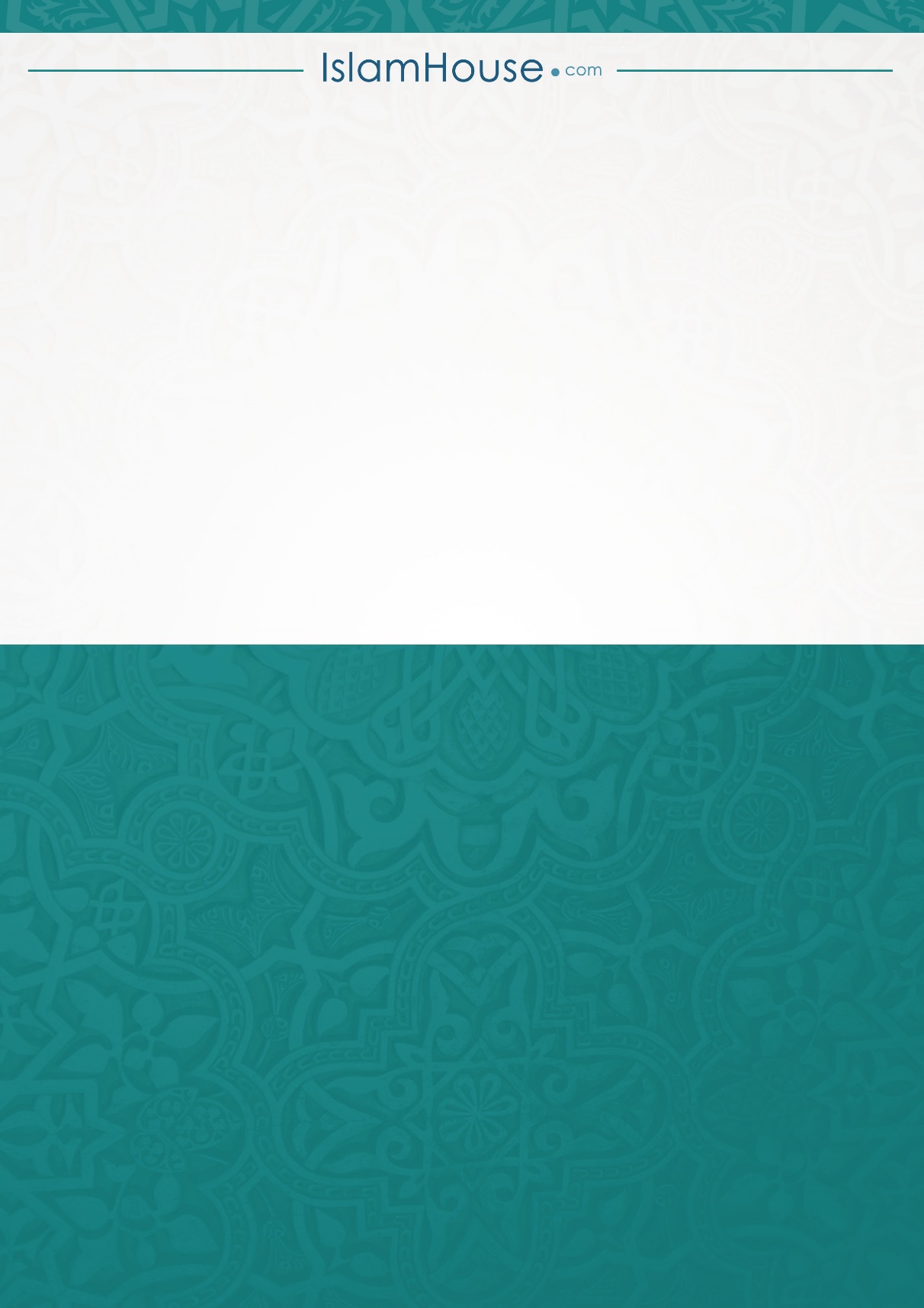 